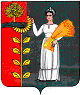 ПОСТАНОВЛЕНИЕАдминистрации сельского поселенияПушкинский сельсоветДобринского муниципального района Липецкой областиРоссийской Федерации23.04.2021			с.Пушкино					№ 44Об утверждении Порядка составления проекта бюджета сельского поселения Пушкинский сельсовет Добринского муниципального района на 2022 год и на плановый период 2023 и 2024 годовВ соответствии с решением Совета депутатов сельского поселения Пушкинский сельсовет от 07.10.2013г.  № 172-рс (с изменениями: №201-рс от 14.04.2014, №208-рс от 20.06.2014, №228-рс от 22.12.2014, №9-рс от 28.10.2015, №47-рс от 13.07.2016г., №93-рс от 30.08.2017г., №113-рс от 12.12.2017) "О бюджетном процессе сельского поселения Пушкинский сельсовет" администрация сельского поселения Пушкинский сельсоветПОСТАНОВЛЯЕТ:1. Утвердить Порядок составления проекта бюджета сельского поселения Пушкинский сельсовет Добринского муниципального района на 2022 год и на плановый период 2023 и 2024 годов согласно приложению 1.2. Главному специалисту-эксперту в срок до 1 июля обеспечить представление информации от главных администраторов доходов бюджетов, для формирования проекта местного бюджета на 2022 год и на плановый период 2023 и 2024 годов согласно приложению 2.3. Возложить персональную ответственность за своевременное представление материалов к проекту местного бюджета на 2022 год и на плановый период 2023 и 2024 годов на главу администрации сельского поселения Пушкинский сельсовет Демихову Н.Г.Глава администрациисельского поселенияПушкинский сельсовет                                                          Н.Г. ДемиховаПриложение 1к постановлению администрации сельского поселенияПушкинский сельсоветот 23 апреля 2021 г.  № 42ПОРЯДОКсоставления  проекта  бюджета сельского поселения Пушкинский сельсовет Добринского муниципального района на 2022 год и  на плановый период 2023 и 2024 годов1. Администрация сельского поселения:до 20 июля:разрабатывает прогноз поступлений доходов в бюджет сельского поселения  на  2022 год и плановый период  2023 и 2024 годов (далее – на 2022 год и плановый период);до  05  августа: осуществляет расчеты объема бюджетных ассигнований местного бюджета, на исполнение действующих и принимаемых расходных обязательств;до 01 сентября:доводит до субъектов бюджетного планирования предельные объемы бюджетных ассигнований на 2022 год и плановый период;разрабатывает проекты программ муниципальных заимствований и муниципальных гарантий  местного бюджета на 2022 год и плановый период;представляет основные характеристики проекта местного бюджета на 2022 год и плановый период на рассмотрение главе администрации сельского поселения.до 10 сентября:рассматривает несогласованные вопросы по бюджету с субъектами бюджетного планирования;2. Субъекты бюджетного планирования представляют в администрацию сельского поселения:до 1 ноября:реестры действующих расходных обязательств на 2022 год и плановый период;проекты нормативных правовых актов, предусматривающих установление новых расходных обязательств на 2022 год и плановый период;обоснование потребности в бюджетных ассигнованиях по действующим и принимаемым расходным обязательствам на 2022 год и плановый период с выделением объемов средств, необходимых для выполнения условий софинансирования расходных обязательств с областным бюджетом;до 15 ноября:распределение предельного объема бюджетных ассигнований местного бюджета на 2022 год и плановый период по целевым статьям (муниципальным программам  и непрограммным направлениям деятельности), группам видов расходов, разделам, подразделам классификации расходов бюджетов;прогноз поступления доходов от предпринимательской и иной приносящей доход деятельности бюджетных  и автономных учреждений сельского поселения в разрезе видов платной деятельности и направления их расходования;3. Администрация  сельского поселения рассматривает:до 15 сентября:        основные характеристики проекта местного бюджета на 2022 год и плановый период;до 15 ноября рассматривает проект решения "О  местном бюджете на 2022 год и на плановый период 2023 и 2024 годов" и вносит его в Совет депутатов сельского поселения.ИНФОРМАЦИЯ,представляемая главными администраторами доходов бюджета сельского поселения, в администрацию сельского поселения для формирования проекта местного бюджета на 2022 год и на плановый период 2023 и 2024 годовN 
п/пНаименование информацииПериодыИсполнители1.Прогноз налогов,  администрируемых налоговыми органами 2022, 2023, 2024
годыМИФНС России №1          
по Липецкой области2.Прогноз социально-экономического
развития сельского поселения            2022, 2023, 2024
годыАдминистрация сельского поселения3.Прогноз фонда заработной платы  по сельскому поселению           2022, 2023, 2024
годы4.Оценка фонда заработной платы  по сельскому поселению                     2021 год5.Прогноз поступления арендной  платы за землю после разграничения государственной   
собственности на землю с соответствующими обоснованиями   с учетом земель, находящихся в собственности сельского поселения              2022, 2023, 2024годыАдминистрация сельского поселения6.Оценка поступления арендной платы за землю после разграничения государственной   
собственности на землю с соответствующими обоснованиями   с учетом земель, находящихся в собственности сельского поселения              2021 год7.Прогноз поступлений от продажи земельных участков, находящихся в муниципальной    собственности.             2022, 2023, 2024годы8.Оценка поступлений от продажи земельных участков, находящихся в  муниципальной    собственности.             2021 год9. Прогноз доходов от перечисления части прибыли  муниципальных унитарных предприятий, остающейся после уплаты налогов и обязательных платежей2022, 2023, 2024годыАдминистрация сельского поселения10. Прогноз доходов от сдачи в аренду имущества, находящегося в оперативном управлении органов местного самоуправления и созданных ими учреждений (за исключением имущества бюджетных и автономных учреждений) 2022, 2023, 2024годыАдминистрация сельского поселения11. Оценка доходов от сдачи в аренду имущества, находящегося в оперативном управлении органов местного самоуправления   и созданных ими учреждений (за исключением имущества бюджетных и автономных учреждений) 2021 годАдминистрация сельского поселения12. Прогноз доходов от сдачи в аренду имущества, составляющего  казну сельского поселения (за исключением земельных участков) 2022, 2023, 2024годыАдминистрация сельского поселения13.Оценка доходов от сдачи в аренду имущества, составляющего  казну поселения (за исключением земельных участков) 2021 годАдминистрация сельского поселения14. Прогноз доходов от реализации имущества, находящегося в оперативном управлении учреждений, находящихся в ведении органов местного самоуправления поселений (за исключением имущества  бюджетных и автономных учреждений), в части реализации основных средств по указанному имуществу 2022, 2023, 2024годыАдминистрация сельского поселения15.Оценка  доходов от реализации имущества, находящегося в оперативном управлении учреждений, находящихся в ведении  органов местного самоуправления поселений (за исключением имущества бюджетных и автономных учреждений), в части реализации основных средств по указанному имуществу 2021 годАдминистрация сельского поселения16.Прогноз доходов от реализации имущества, находящегося в оперативном управлении учреждений,  находящихся в ведении органов местного самоуправления поселений (за исключением имущества  бюджетных и автономных учреждений), в части реализации материальных запасов по указанному 2022, 2023, 2024годыАдминистрация сельского поселения17.Оценка доходов от реализации имущества, находящегося в оперативном управлении учреждений,  находящихся в ведении  органов местного самоуправления поселений (за исключением имущества  бюджетных и автономных учреждений), в части реализации материальных запасов по указанному имуществу 2021 годАдминистрация сельского поселения18. Прогноз доходов от реализации иного имущества, находящегося в собственности поселений (за исключением имущества бюджетных и автономных учреждений, а также имущества  муниципальных унитарных предприятий, в т.ч. казенных) в части реализации основных средств  по указанному имуществу 2022, 2023, 2024годыАдминистрация сельского поселения19. Оценка доходов от реализации иного имущества, находящегося в собственности поселений (за исключением имущества бюджетных и автономных учреждений, а также имущества муниципальных унитарных предприятий, в т.ч. казенных) в части реализации основных средств  по указанному имуществу 2021 годАдминистрация сельского поселения20. Прогноз доходов от реализации иного имущества, находящегося в собственности  поселений (за исключением имущества бюджетных и автономных учреждений, а также имущества  муниципальных унитарных предприятий, в т.ч. казенных) в части реализации материальных запасов по указанному имуществу 2022, 2023, 2024годыАдминистрация сельского поселения21. Оценка доходов от реализации иного имущества, находящегося в собственности поселений (за исключением имущества бюджетных и автономных учреждений, а также имущества государственных унитарных предприятий, в т.ч. казенных) в части реализации материальных запасов по указанному имуществу 2021 годАдминистрация сельского поселения22.Прогноз доходов от реализации недвижимого имущества бюджетных, автономных учреждений, находящегося в собственности  муниципального  поселения, в части реализации основных 2022, 2023, 2024годыАдминистрация сельского поселения23.Оценка доходов от реализации недвижимого имущества бюджетных, автономных учреждений, находящегося в собственности  муниципального  поселения. в части реализации основных средств в 2021 годАдминистрация сельского поселения24. Перечень муниципального имущества, планируемого к приватизации (с указанием наименования имущества, сроков приватизации и предполагаемой цены продажи)    2022, 2023, 2024годыАдминистрация сельского поселения